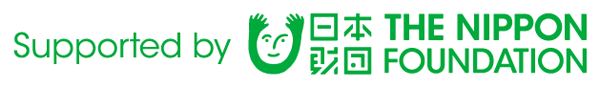 この度、（公財）九州運輸振興センターでは、日本財団の支援と助成による「第58回九州運輸コロキアム」を、観光庁次長の蝦名邦晴氏を講師にお迎えし、下記のとおり開催致します。わが国は今後人口減少・少子高齢化の進展により、経済の縮小、特に地域においてはその影響が大きくなるものと懸念されています。このような中、観光はすそ野が広く多くの産業に経済効果と多くの雇用を生み出すものであり、わが国経済の活性化の大きな柱として、また、地方創生の切り札として、国を始め官民挙げて観光の振興に取り組まれているところです。本年３月末には、安倍晋三内閣総理大臣を議長とした「明日の日本を支える観光ビジョン構想会議」において「明日の日本を支える観光ビジョン」が策定され、政府一丸となって、また、官民が一体となって観光先進国への取り組みも行われているところです。今回のコロキアムでは、最近の国の観光施策等の現状や今後の取り組み内容、また、地方における消費拡大に向けて九州地域がどのような取り組をすべきかなど、九州が観光によって元気になるための取り組み等を中心として講演頂きます。地方自治体の観光行政、交通・観光関係事業者はもとより地域振興・活性化等に取り組まれている方々にも大変有効かつ、参考になる有意義なものと思っております。是非とも多くの皆様にご参加いただきたく存じます。なお、会場の都合等がございますので、参加の申込みは6月3日（金）までに別添の参加申し込み票によりFAX又は電話（092－451－0469）若しくは当センターホームページ（http://kyushu-transport.or.jp）の「お問い合わせフォーム」からお申込み下さい。（参加無料）記　　日　　時　:　平成28年6月6日（月）　13：30 ～ 15：30会　　場　:　ハイアット・リージェンシー・福岡  2階 リージェンシーⅠ福岡市博多区博多駅東2－14－1　TEL 092－412－1234（代）講　　師　:　観　光　庁　次 長　蝦　名　邦　晴　氏テ ー マ　:　わが国観光施策の現状と今後の取組み　～ 観光をわが国の基幹産業へ ～ 参 加 者　:　約70名（参加無料）ＦＡＸ番号　092-451-0474（ 公益財団法人 九州運輸振興センター宛 ）第58回 九州運輸コロキアム 参加申し込み票　日　　時　:　平成28年6月6日（月）　13：30～15：30会　　場　:　ハイアット・リージェンシー・福岡 2階 リージェンシーⅠ福岡市博多区博多駅東2－14－1　TEL 092－412－1234（代）講　　師　:　観　光　庁　次　長　　　蝦　名　邦　晴　氏テ ー マ　:　わが国観光施策の現状と今後の取組み　～ 観光をわが国の基幹産業へ ～ 参 加 者　:　約70名（参加無料）※個人情報の取扱いについて１．ご提供いただきました個人情報は、本機関が主催・後援する各種催しの申込みに関する事務手続きや運営のためにのみ使用します。２．個人情報は、第三者に開示、提供、預託することはありません。貴社名部署名住所〒TEL〒TEL役職名役職名お名前